系统界面时间表概览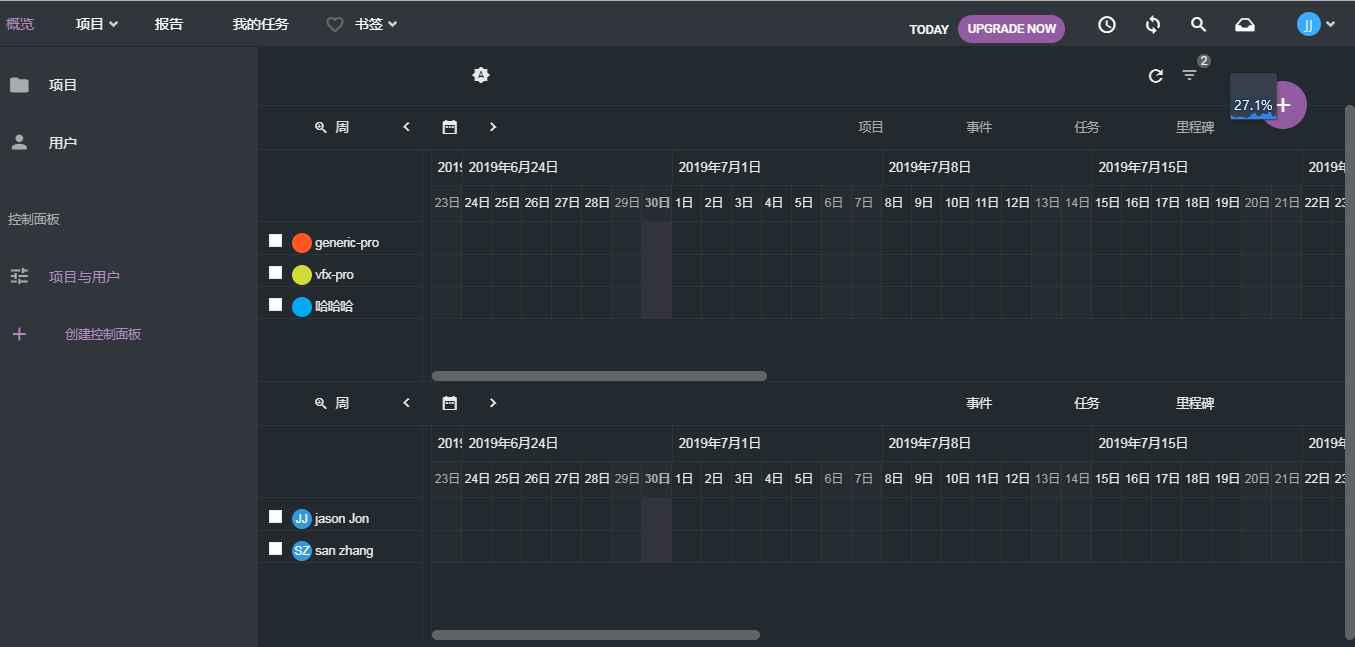 用户管理用户概览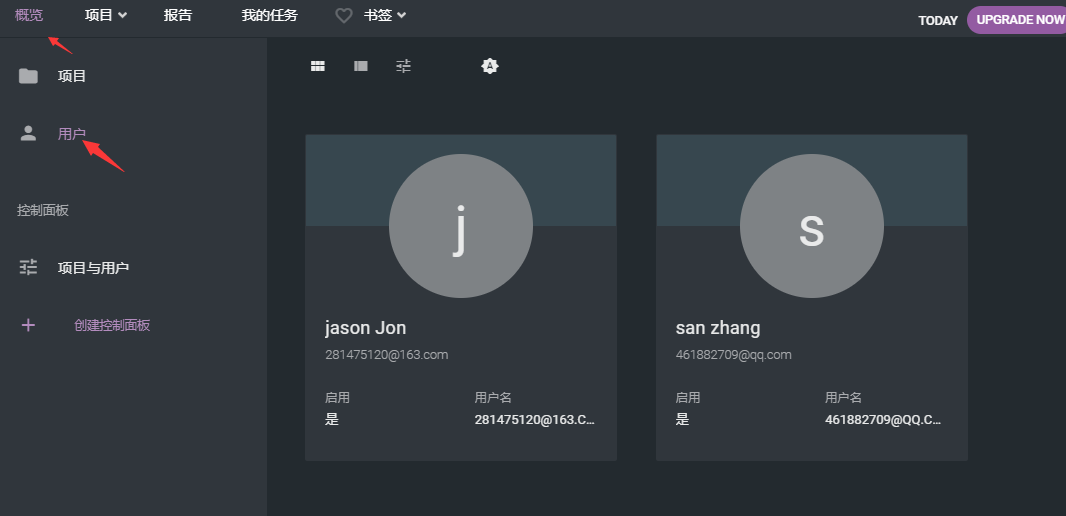 进入用户管理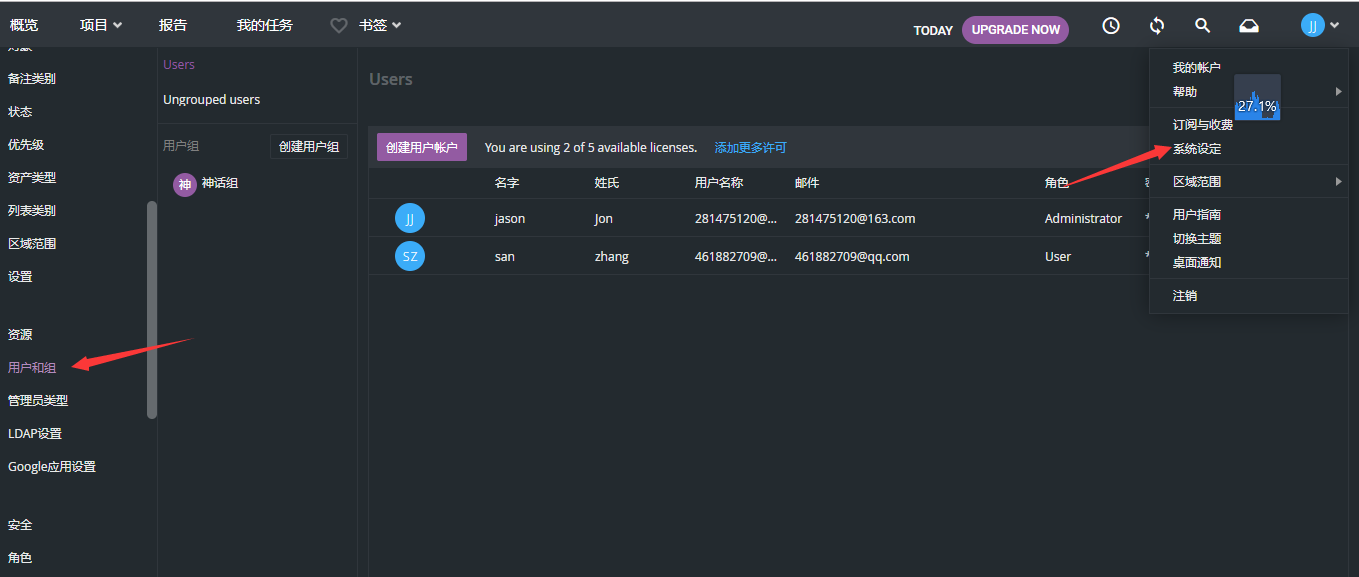 创建用户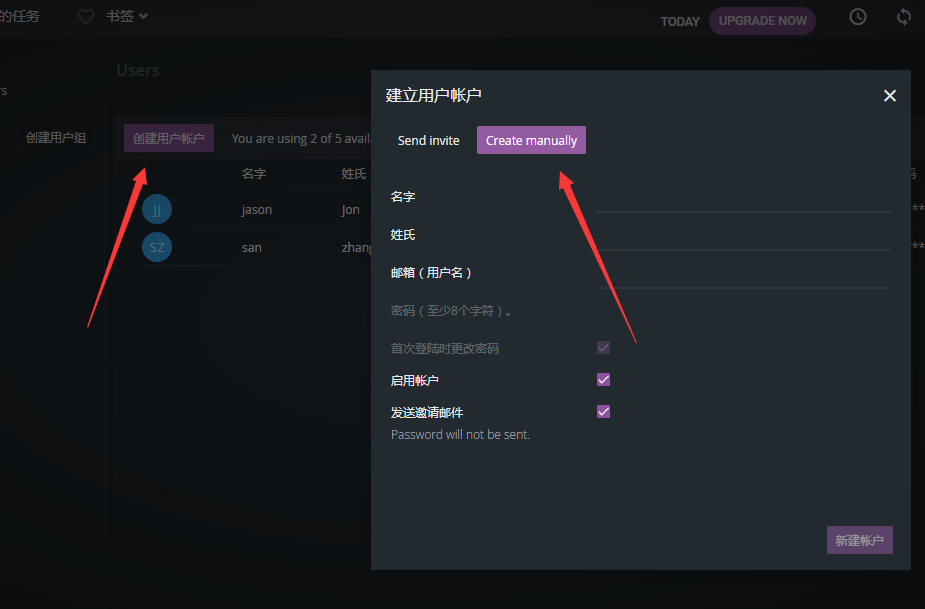 用户列表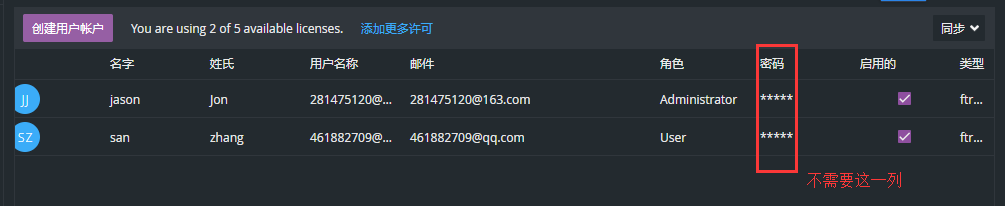 编辑用户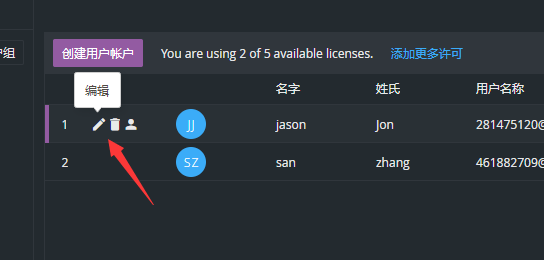 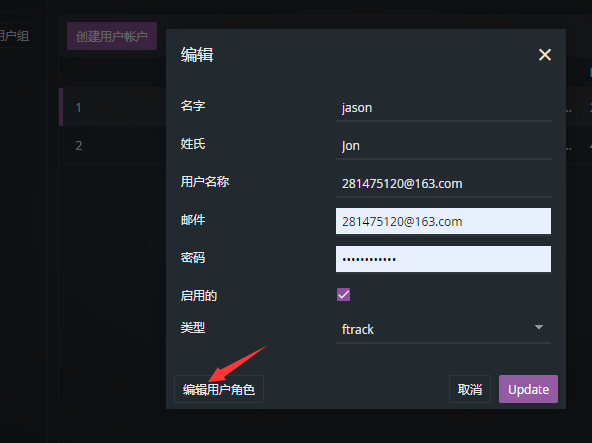 删除用户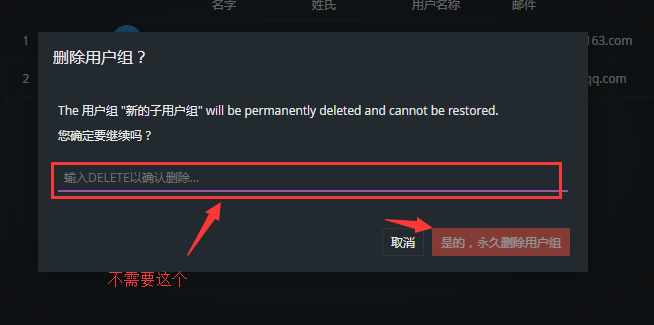 用户组管理创建用户组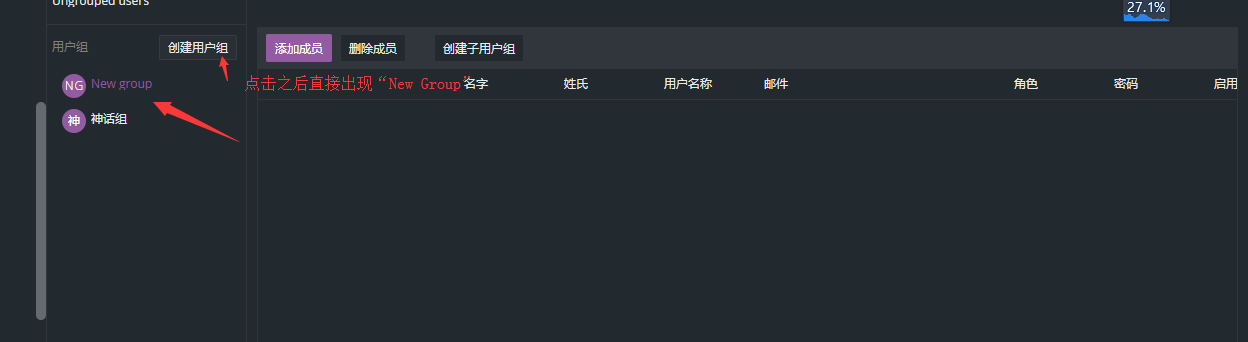 向用户组中添加用户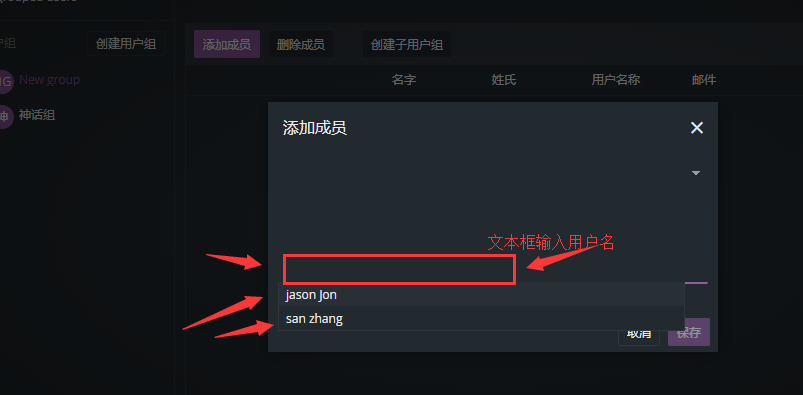 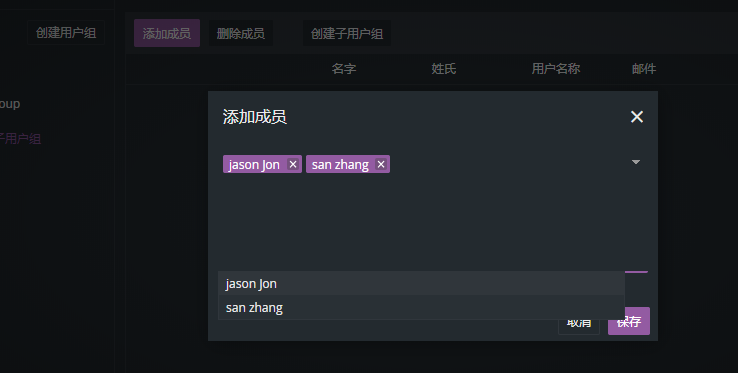 组成员列表界面与用户列表一致：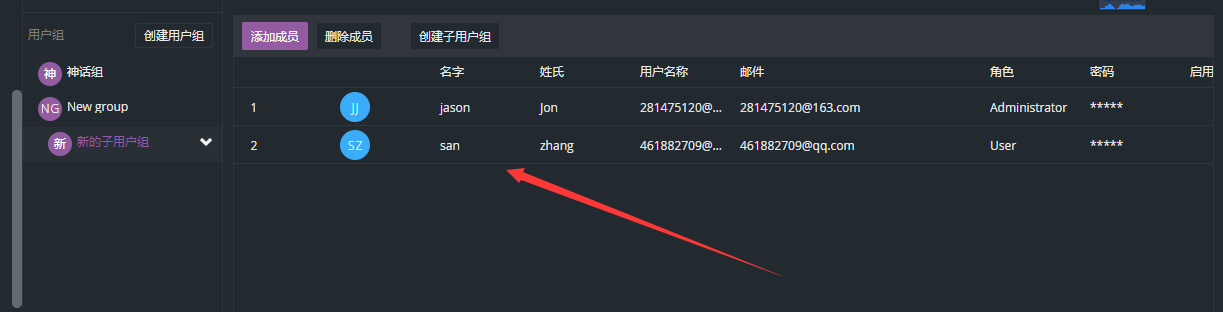 删除组项目管理项目概览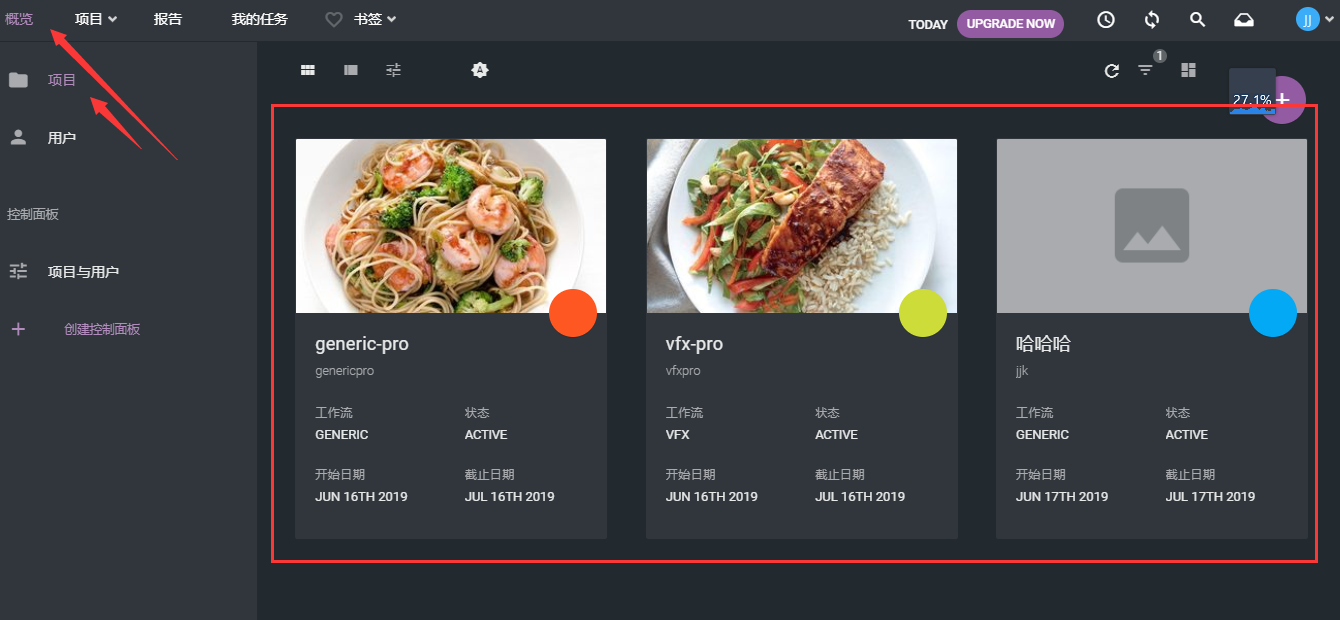 创建项目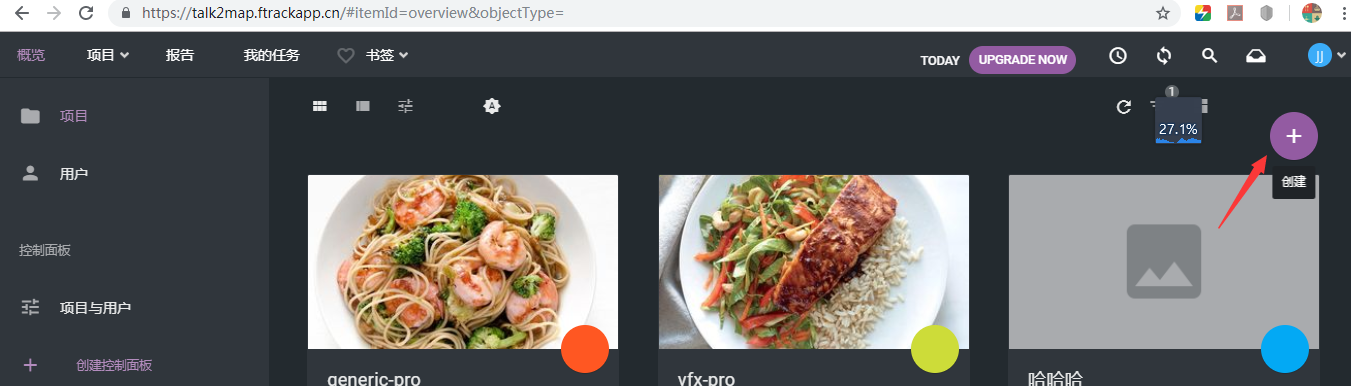 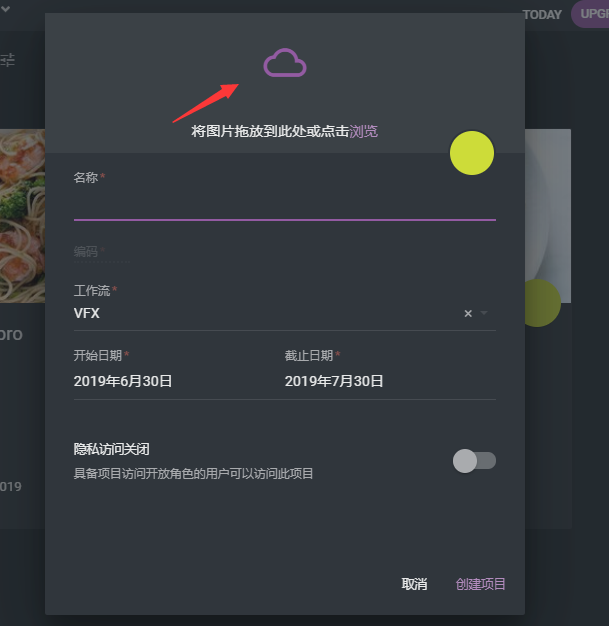 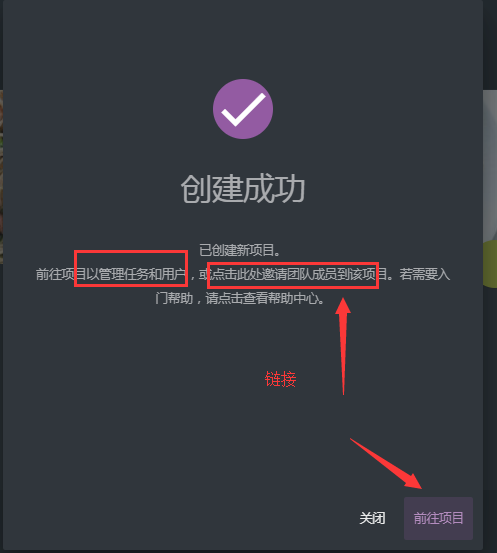 浏览项目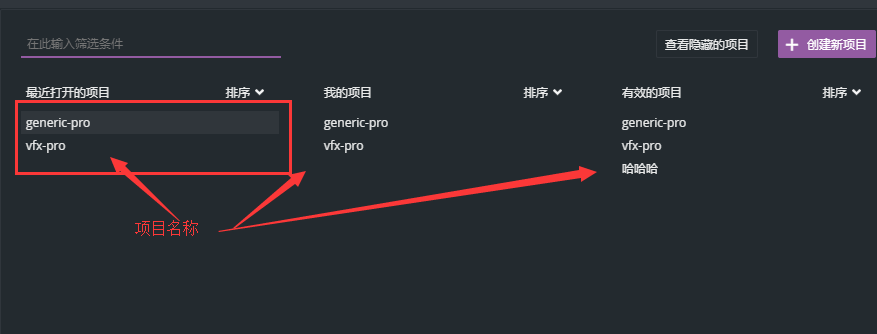 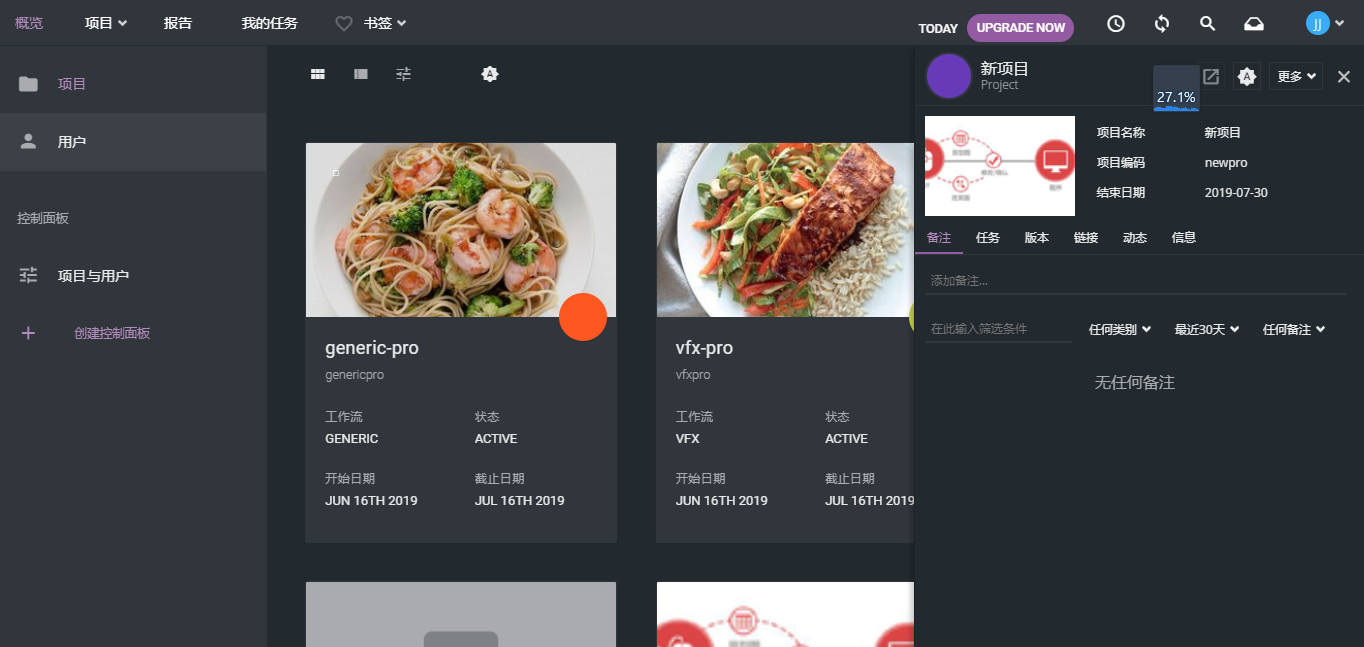 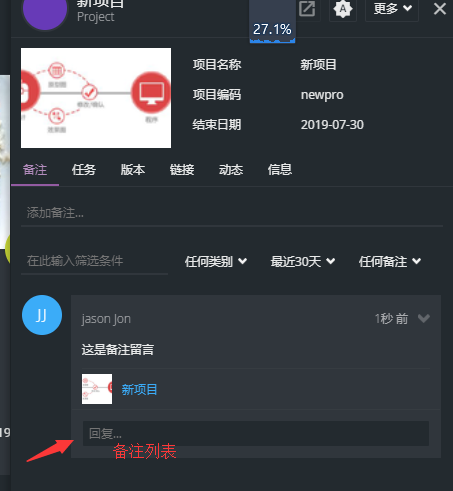 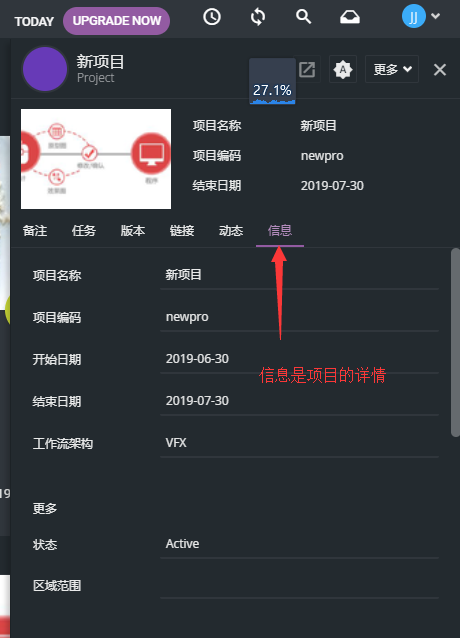 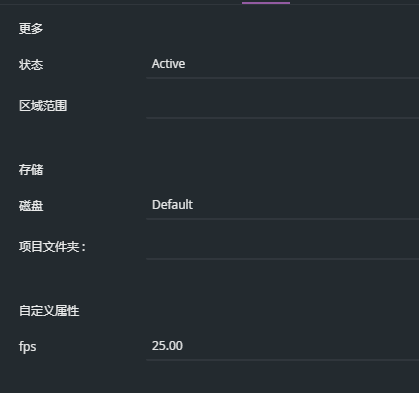 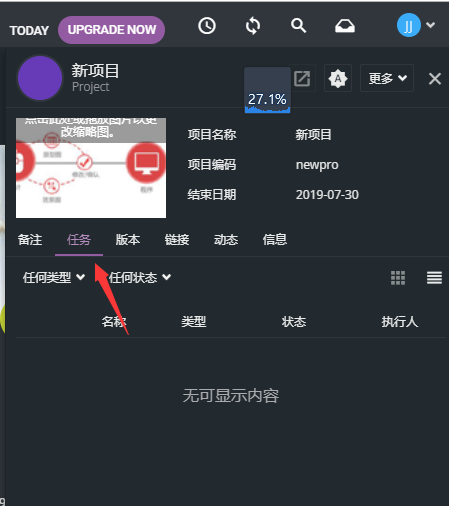 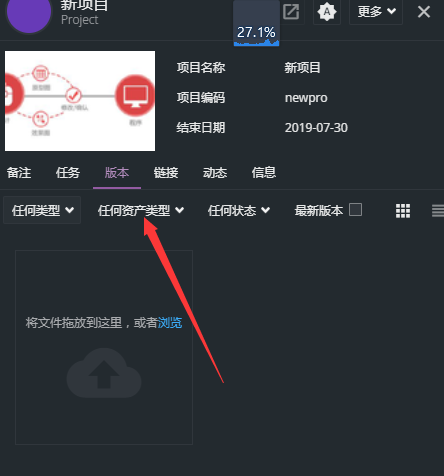 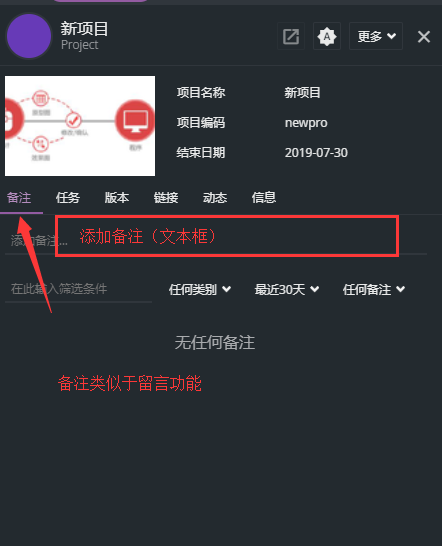 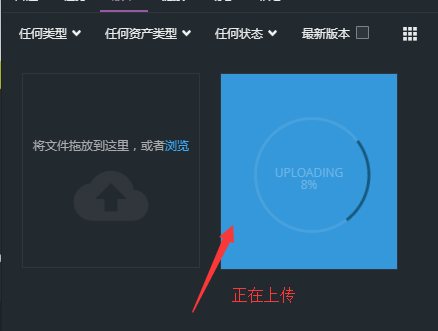 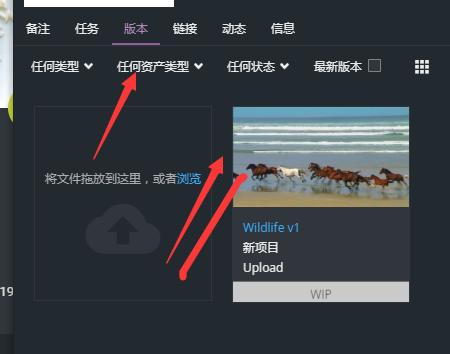 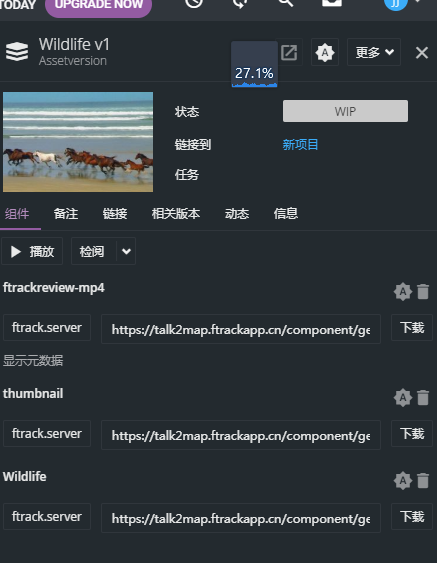 https://talk2map.ftrackapp.cn/component/get?id=5c9488b0-9a8c-11e9-a24d-0a58ac1e023d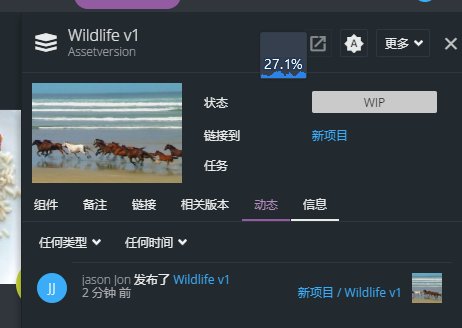 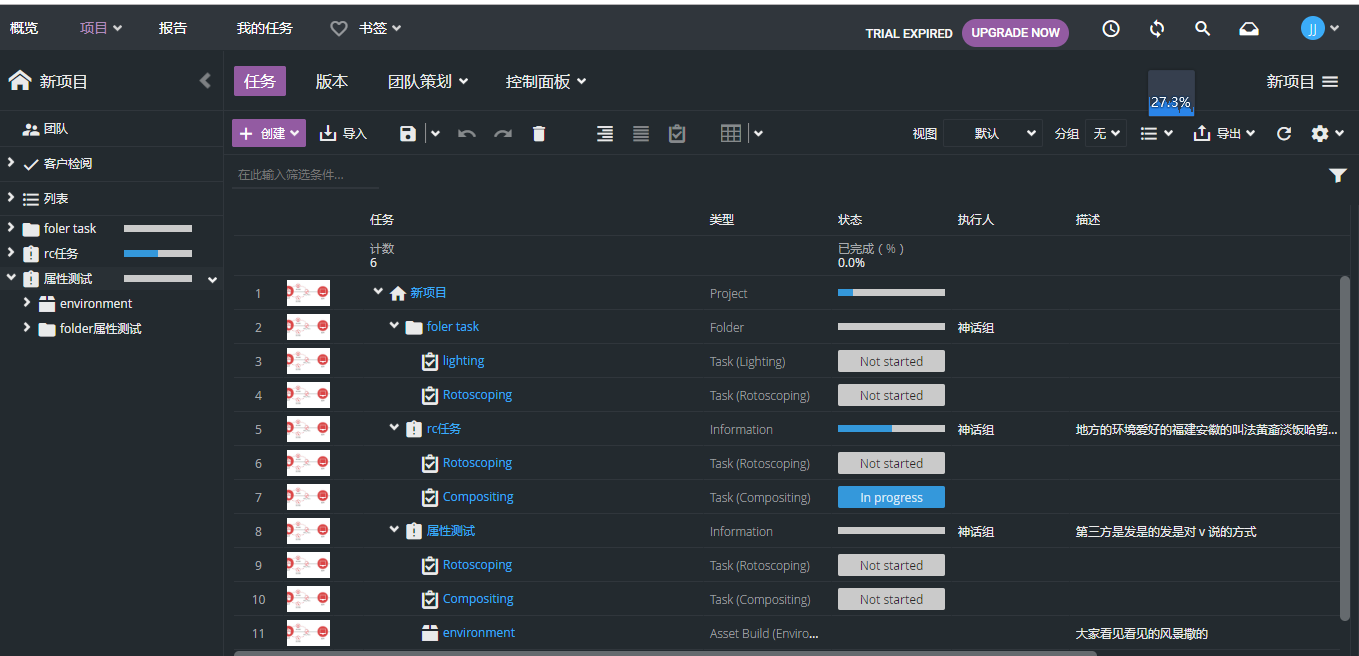 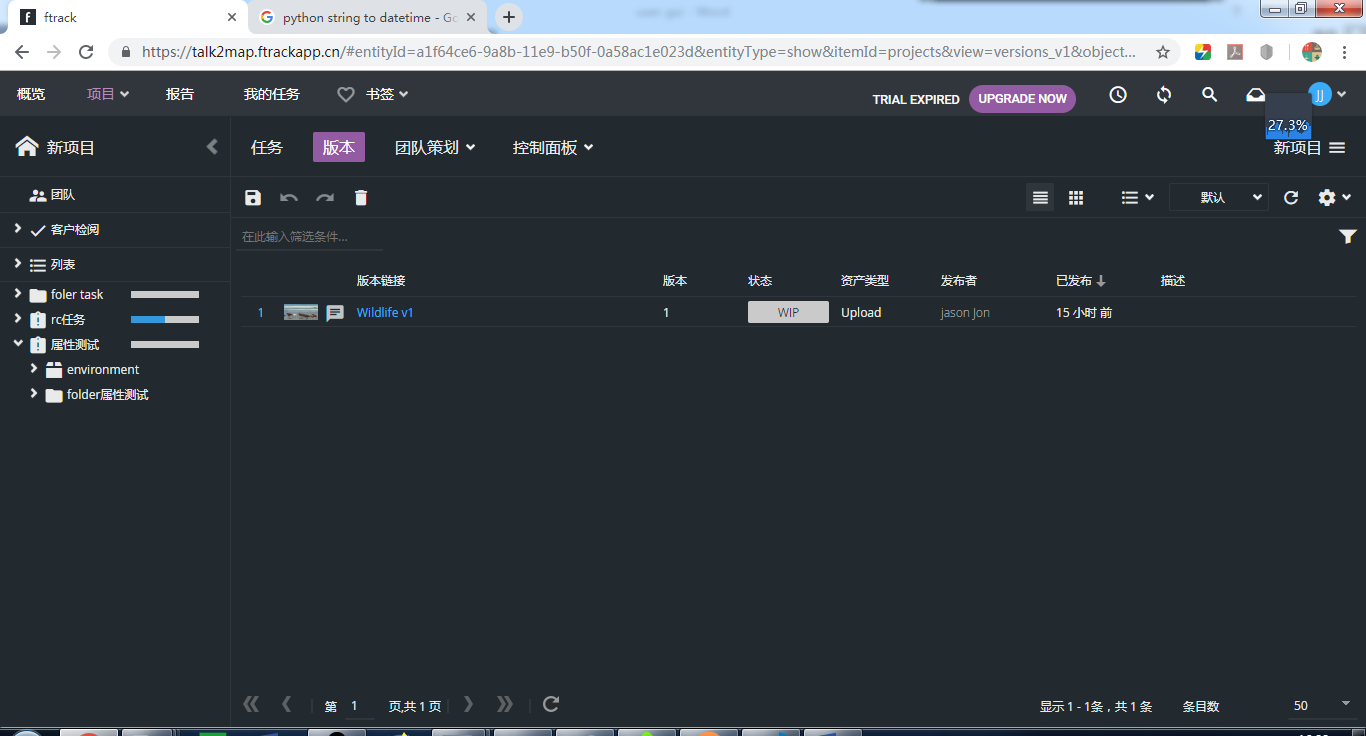 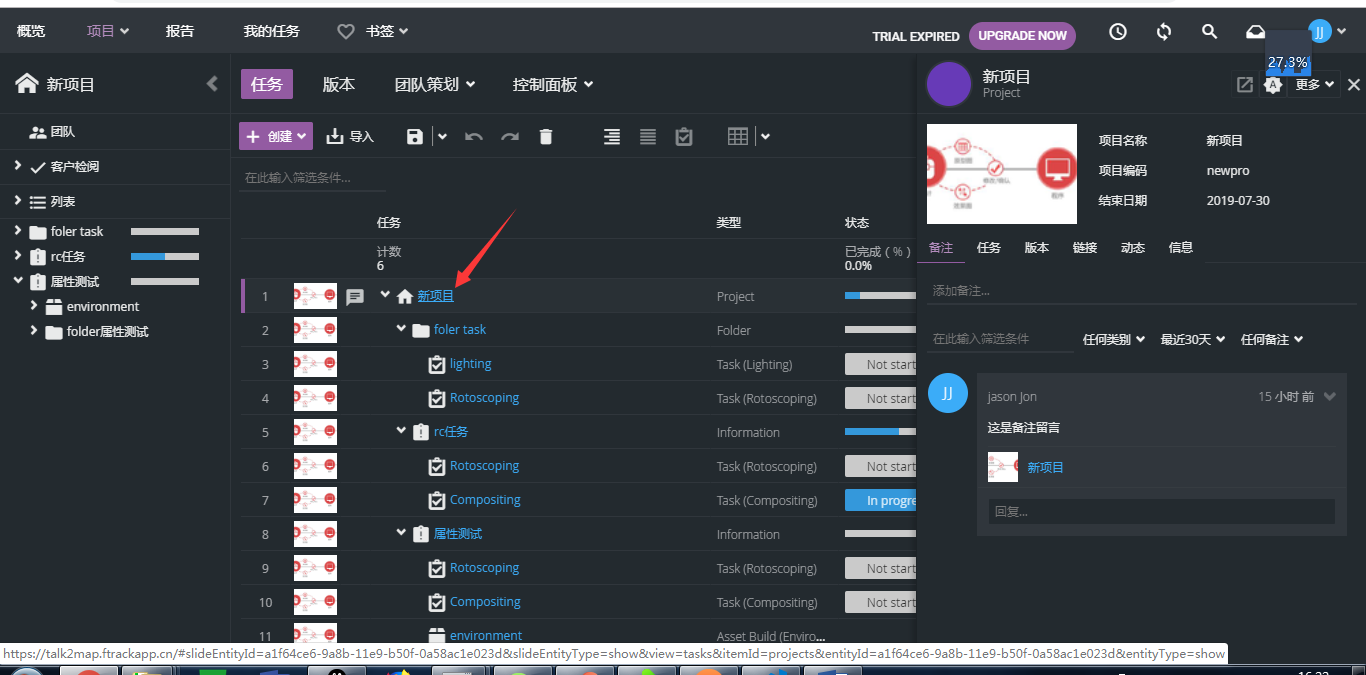 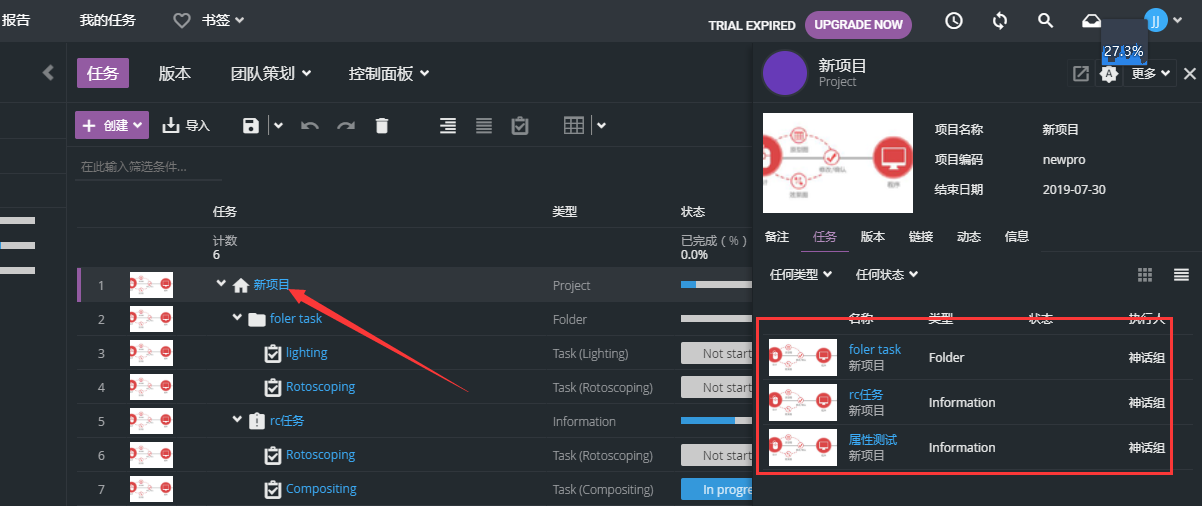 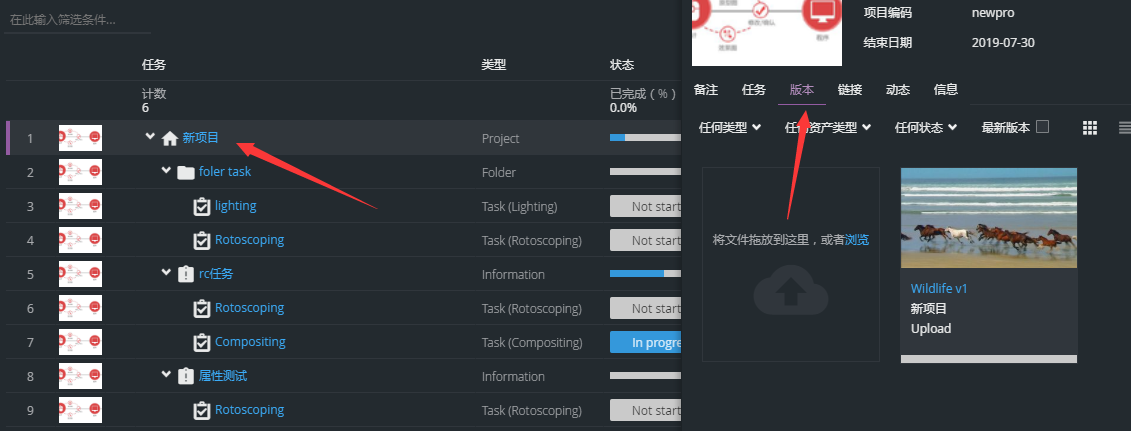 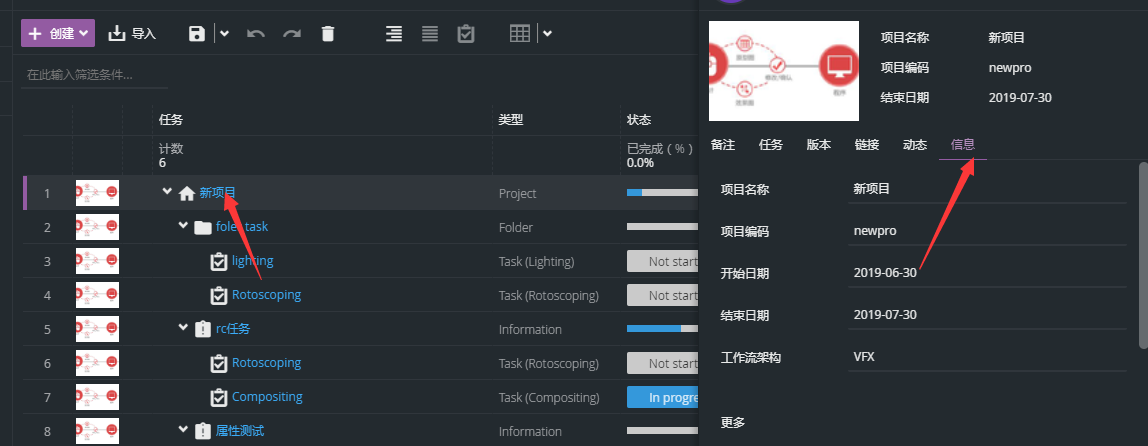 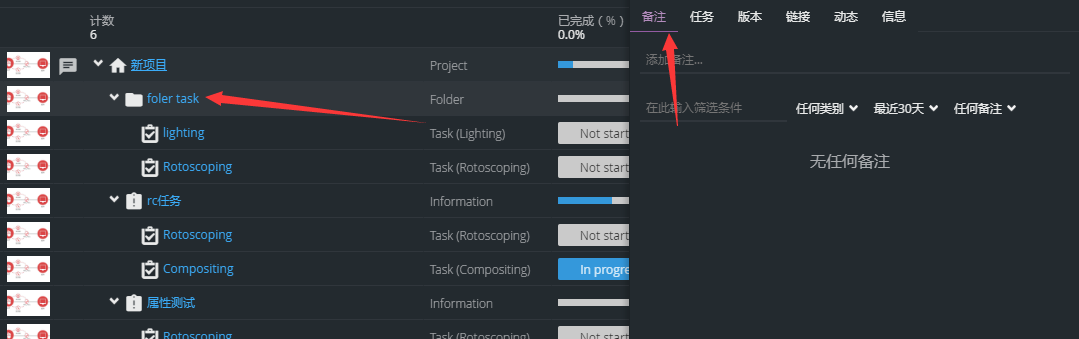 编辑项目视频审核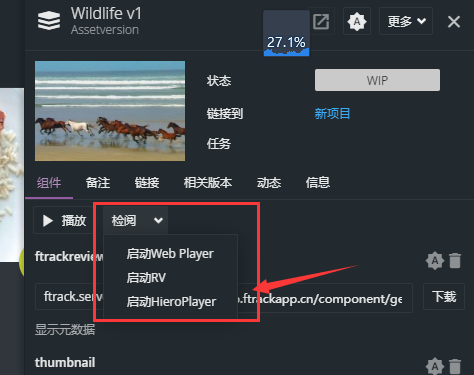 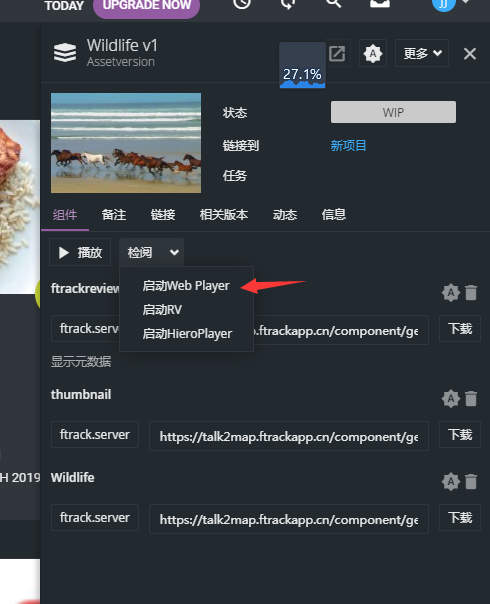 点击web player之后进入：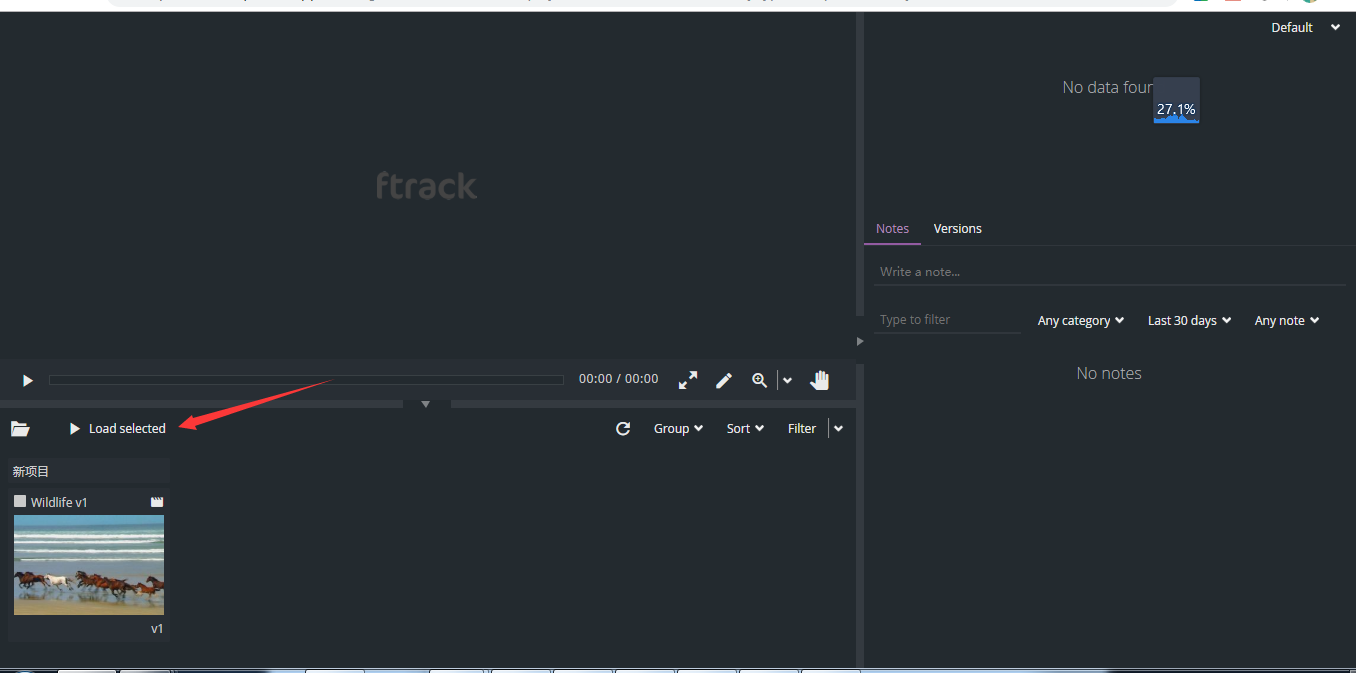 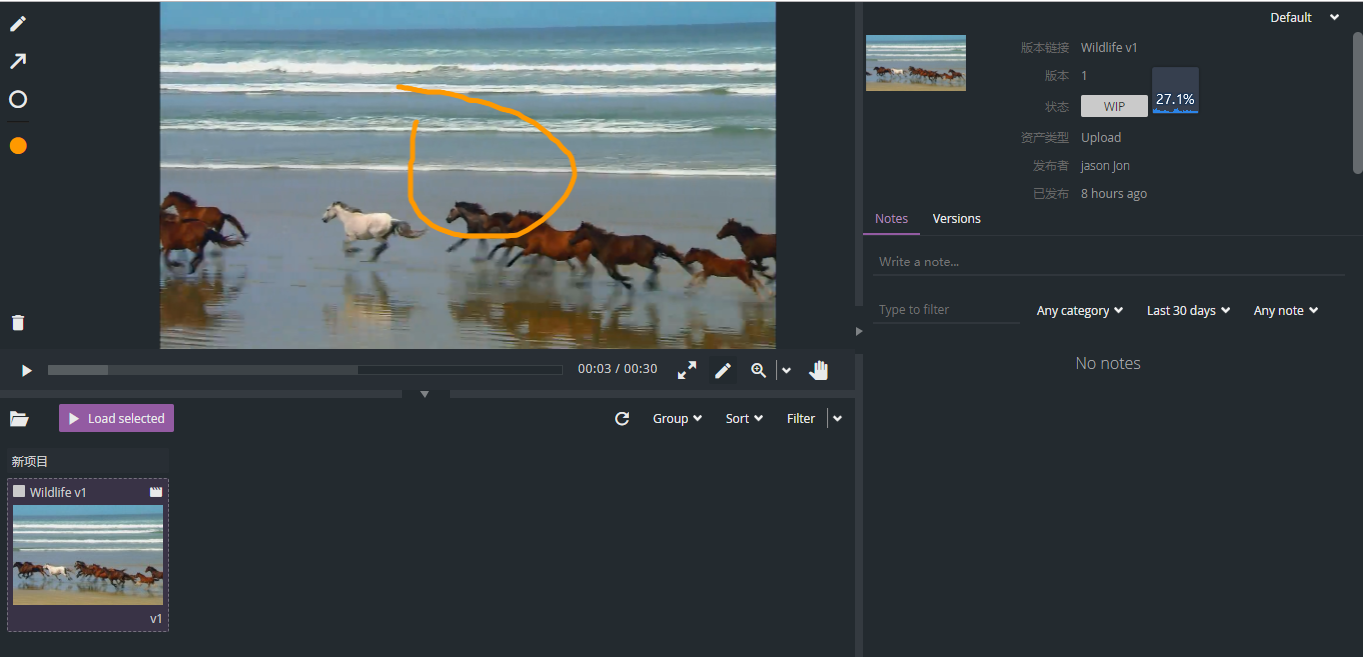 Ftrack的文件在阿里云的oss上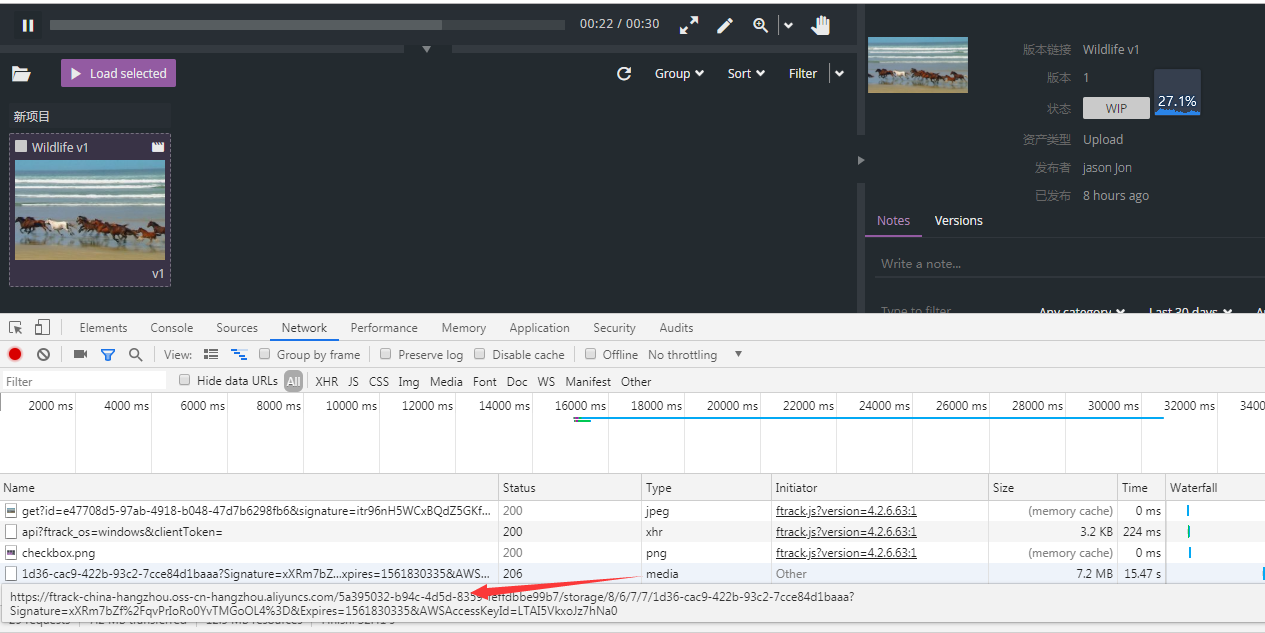 视频审核反馈：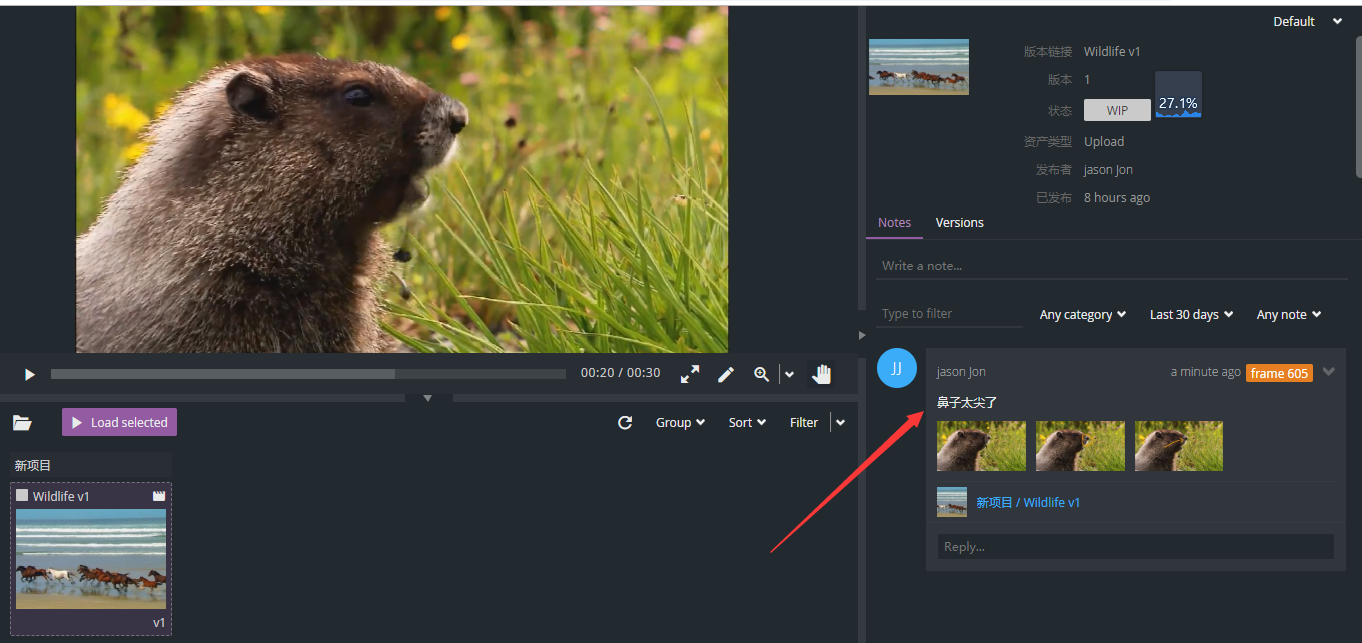 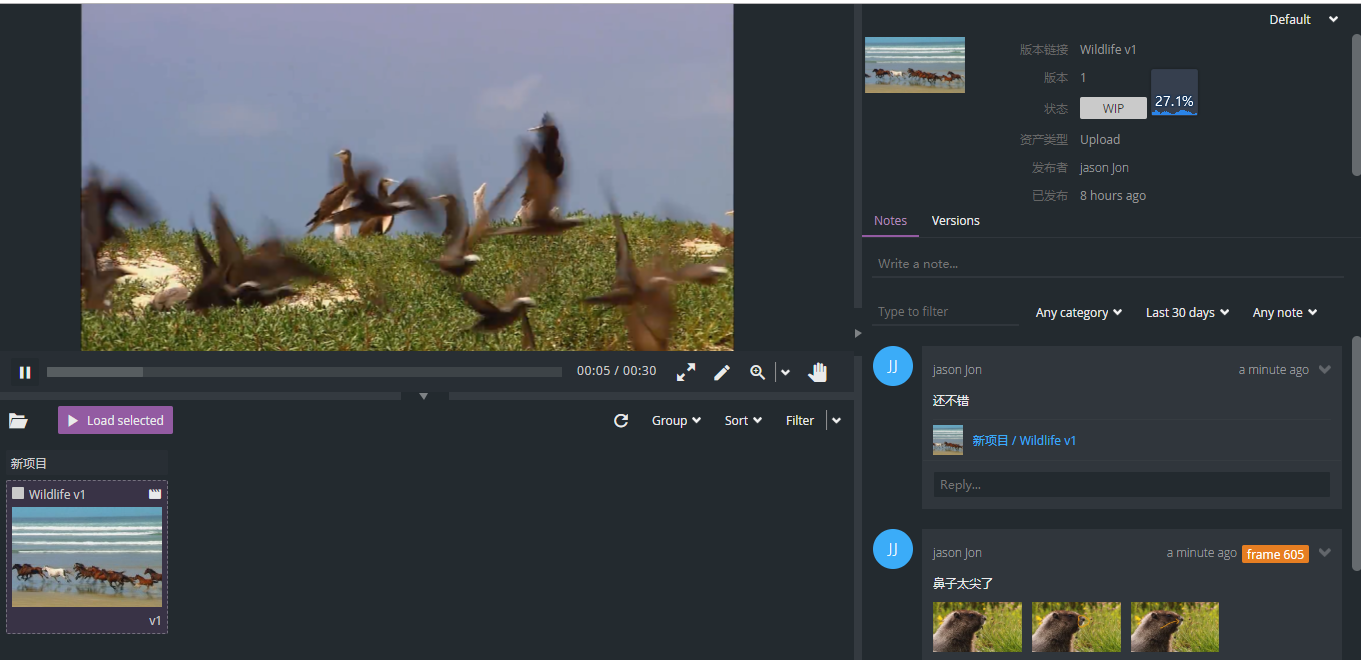 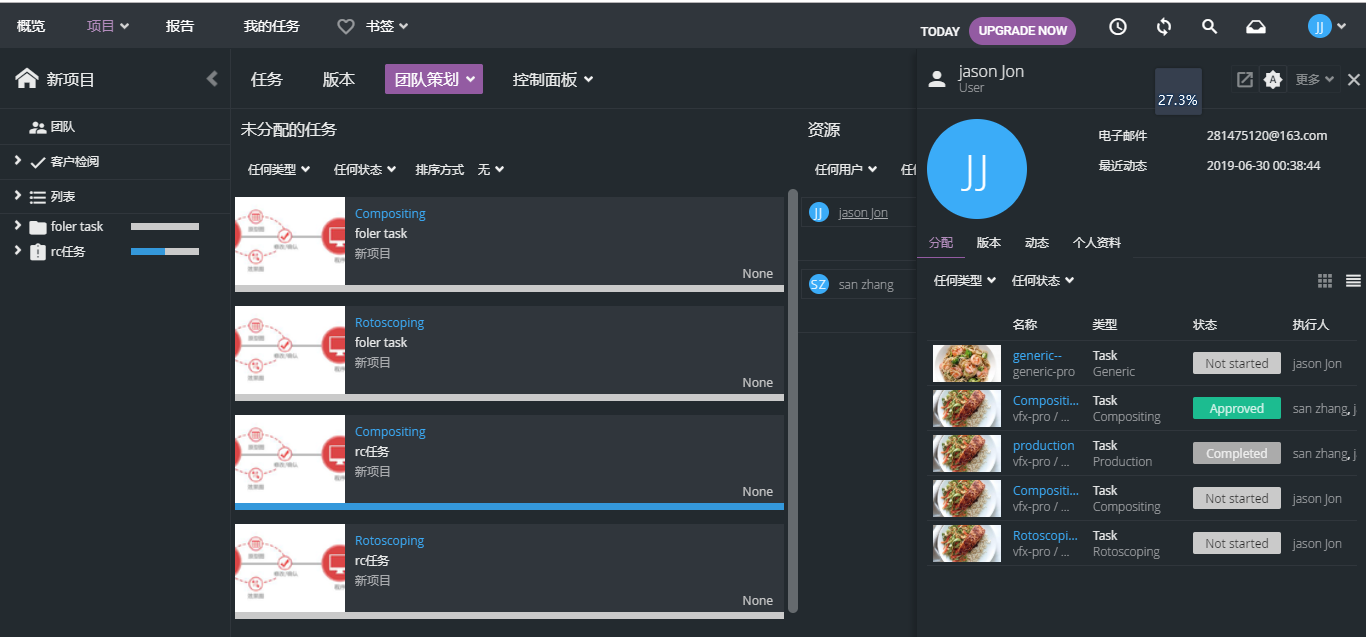 属性管理创建属性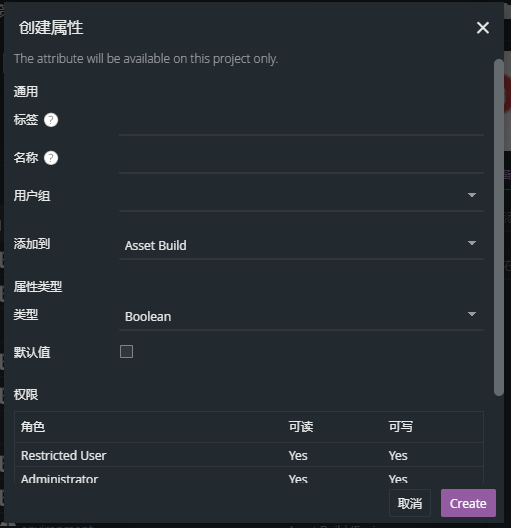 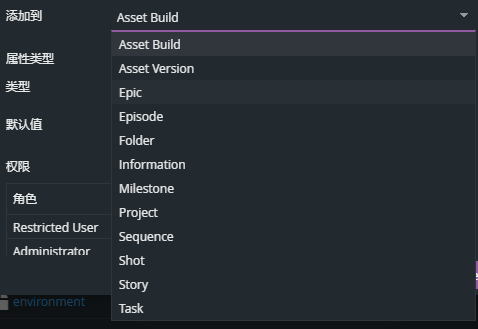 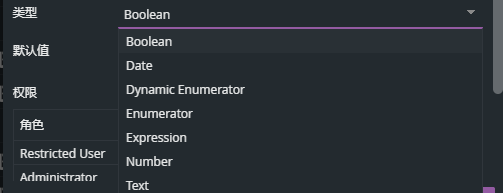 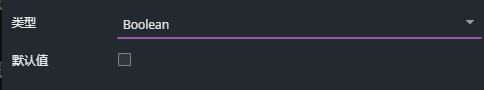 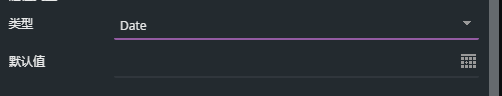 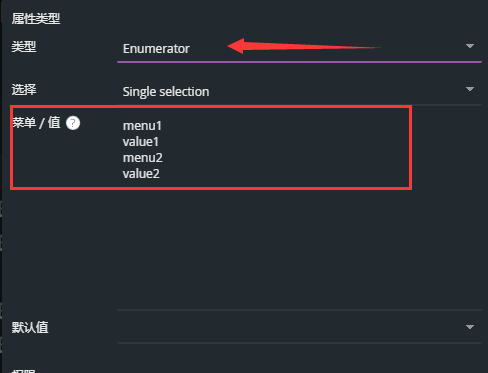 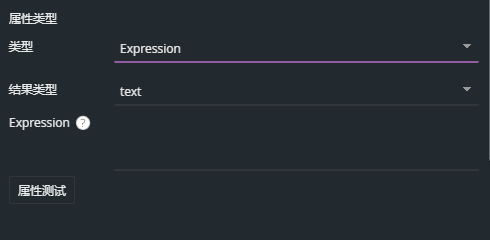 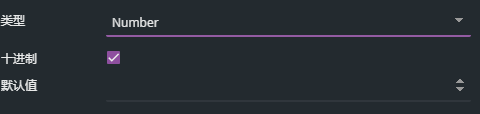 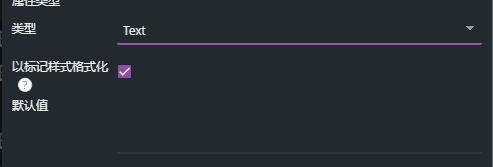 属性浏览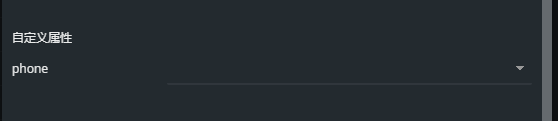 